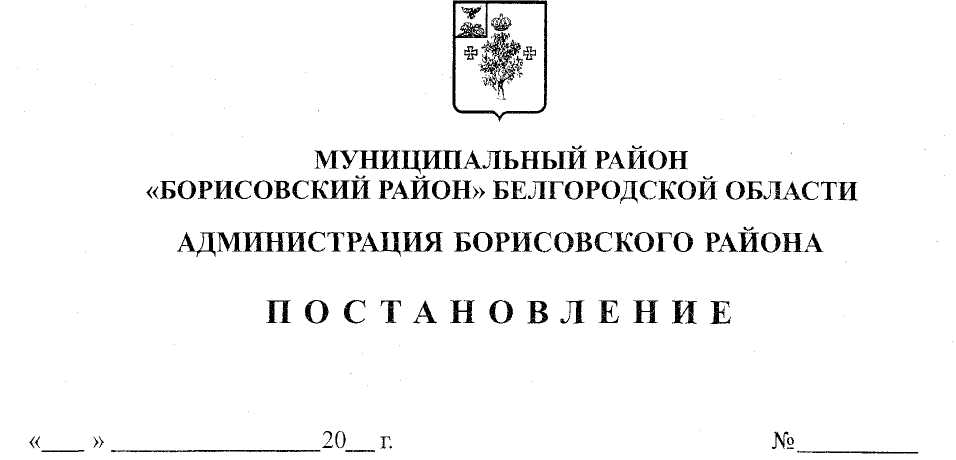 О внесении изменений в постановление администрации Борисовского района от 25 сентября 2019 года № 94В соответствии со статьей 78.1 Бюджетного кодекса Российской Федерации, постановлением Правительства Российской Федерации от 18 сентября 2020 года № 1492 «Об общих требованиях к нормативным правовым актам, муниципальным правовым актам, регулирующим предоставление субсидий, в том числе грантов в форме субсидий, юридическим лицам, индивидуальным предпринимателям, а также физическим лицам - производителям товаров, работ, услуг, и о признании утратившими силу некоторых актов Правительства Российской Федерации и отдельных положений некоторых актов Правительства Российской Федерации», постановлением Правительства Белгородской области от 28 мая 2018 года № 193-пп «Об утверждении Порядка предоставления субсидий из бюджета Белгородской области некоммерческим организациям на реализацию социально значимых проектов», а также в целях осуществления единого порядка предоставления субсидий некоммерческим организациям администрация Борисовского района постановляет:  Внести следующие изменения в постановление администрации Борисовского района от 25 сентября 2019 года № 94 «Об утверждении порядка предоставления субсидий из бюджета муниципального района «Борисовский район» некоммерческим организациям на реализацию социально значимых проектов»:1.1. В Порядке предоставления субсидий из бюджета муниципального района «Борисовский район» Белгородской области некоммерческим организациям на реализацию социально значимых проектов, утвержденный в пункте 1 названного постановления:пункт 1.4 раздела I Порядка изложить в следующей редакции:«1.4. Предоставление субсидий осуществляется в пределах бюджетных ассигнований, предусмотренных в решении Муниципального совета Борисовского района о районном бюджете на соответствующий финансовый год и плановый период, и лимитов бюджетных обязательств, доведенных в установленном порядке до Управления как получателя средств районного бюджета на цель, указанную в пункте 1.2 раздела I Порядка.Способ проведения отбора - конкурс.»;подпункт 1 пункта 1.5 раздела I Порядка изложить в следующей редакции:«1) конкурс мероприятия по определению получателей субсидии исходя из наилучших условий достижений результатов, в целях которых предоставляется субсидия;»;подпункт 3 пункта 1.5 раздела I Порядка изложить в следующей редакции:«3) участник конкурса  НКО, подавшая заявку на участие в конкурсе;»;в подпункте 6 пункта 1.5 раздела I Порядка слова «специальными» исключить, далее по тексту;подпункт 2.1.2 пункта 2.1 раздела II Порядка изложить в следующей редакции:«2.1.2. НКО, претендующая на получение субсидии, по состоянию на последний день приема заявок на участие в конкурсе должна соответствовать следующим требованиям:у НКО отсутствует неисполненная обязанность по уплате налогов, сборов, страховых взносов, пеней, штрафов, процентов, подлежащих уплате в соответствии с законодательством Российской Федерации о налогах и сборах;у НКО отсутствует просроченная задолженность по возврату в областной бюджет субсидий, бюджетных инвестиций, предоставленных в том числе в соответствии с иными правовыми актами, а также иная просроченная (неурегулированная) задолженность по денежным обязательствам перед Белгородской областью;НКО не находится в процессе реорганизации (за исключением реорганизации в форме присоединения к юридическому лицу, являющемуся участником Конкурса, другого юридического лица), ликвидации, в отношении нее не введена процедура банкротства, деятельность не приостановлена в порядке, предусмотренном законодательством Российской Федерации;в реестре дисквалифицированных лиц отсутствуют сведения о дисквалифицированных руководителе, членах коллегиального исполнительного органа, лице, исполняющем функции единоличного исполнительного органа, или главном бухгалтере НКО (в случае если в реестре дисквалифицированных лиц имеются сведения о дисквалифицированных руководителе, членах коллегиального исполнительного органа, лице, исполняющем функции единоличного исполнительного органа, или главном бухгалтере НКО, срок окончания их дисквалификации должен заканчиваться не позже 12 месяцев, предшествующих подаче заявки);НКО не является иностранной некоммерческой организацией, а также российской некоммерческой организацией, в уставном (складочном) капитале которой доля участия иностранных юридических лиц, местом регистрации которых является государство или территория, включенные в утвержденный Министерством финансов Российской Федерации перечень государств и территорий, предоставляющих льготный налоговый режим налогообложения и (или) не предусматривающих раскрытия и предоставления информации при проведении финансовых операций (офшорные зоны), в совокупности превышает 25 процентов;НКО не получает средства из бюджета Борисовского района на основании иных нормативных правовых актов Белгородской области на цели, установленные Порядком;НКО осуществляет в соответствии с уставом один или несколько видов деятельности в рамках приоритетных направлений;НКО не находится в перечне организаций и физических лиц, в отношении которых имеются сведения об их причастности к экстремистской деятельности или терроризму, либо в перечне организаций и физических лиц, в отношении которых имеются сведения об их причастности к распространению оружия массового уничтожения.»;подпункты 12-14 пункта 2.2 раздела II Порядка исключить;подпункт 15 пункта 2.2 раздела II Порядка считать подпунктом 12;раздел II Порядка дополнить пунктом 2.3 следующего содержания:«2.3. НКО, при реализации проектов которых ранее были выявлены факты нецелевого использования средств субсидии, предоставляемых из средств районного бюджета, не допускаются к участию в конкурсе в течение 1 года, следующего за годом предоставления такой субсидии.»;первый  второй абзацы пункта 3.1 раздела III Порядка изложить в следующей редакции:«3.1. В целях начала проведения конкурса Управление размещает информационное сообщение о проведении конкурса на официальном сайте Управления, официальном сайте органов местного самоуправления муниципального района «Борисовский район» Белгородской области, портале информационной поддержки НКО Белгородской области (belnko.ru) (далее - информационный портал), а также на официальном сайте конкурса с указанием:сроков проведения конкурса (даты начала подачи (приема) заявок и даты окончания, которая не может быть ранее 30-го календарного дня, следующего за днем размещения информационного сообщения о проведении конкурса);»;в шестом абзаце пункта 3.1 раздела III Порядка слово «заявителями» заменить словами «участниками конкурса»;в подпункте 17 пункта 3.2 раздела III Порядка слова «500 тысяч» заменить словами «1 млн»;пункт 3.6 раздела III Порядка после слов «более одной заявки» дополнить словами «по одному приоритетному направлению»;в пункте 3.8 раздела III Порядка слово «Заявитель» заменить словами «Участник конкурса»;пункт 3.11 раздела III Порядка изложить в следующей редакции:«3.11. Устранение недостатков заявок, поданных в пределах срока проведения конкурса и возвращенных для устранения недостатков, осуществляется в пределах срока проведения конкурса, а также в пределах 3 (трёх) рабочих дней после окончания срока приема заявок на участие в конкурсе.»;во втором абзаце пункта 3.12 раздела III Порядка слово «Заявитель» заменить словами «Участник конкурса»;пункт 3.13 раздела III Порядка изложить в следующей редакции:«3.13. Управление в течение 10 (десяти) календарных дней со дня завершения приема заявок:проверяет их комплектность;устанавливает соответствие участников конкурса категориям получателей субсидии, установленным разделом II Порядка.В течение 15 (пятнадцати) календарных дней со дня окончания срока приема заявок на участие в конкурсе Управление информирует конкурсную комиссию по проведению конкурса (далее - Конкурсная комиссия) о поступивших на конкурс заявках и о выявлении в отношении них несоответствия требованиям Порядка.»;пункт 3.14 раздела III Порядка изложить в следующей редакции:«3.14. Конкурсная комиссия формируется распорядительным актом Управления и состоит из лиц, замещающих должности муниципальной службы Борисовского района, некоммерческих организаций Борисовского района, специалистов в сфере социальных отношений. Число членов Конкурсной комиссии должно составлять не менее 5 (пяти) человек. Количество представителей исполнительных органов Борисовского района не превышает одной трети от общего количества членов Конкурсной комиссии.Конкурсная комиссия в течение 10 (десяти) календарных дней со дня получения от Управления доступа к заявкам, размещенным на официальном сайте конкурса, принимает решение о прохождении предварительного отбора либо об отклонении заявки участника конкурса, которое оформляется протоколом заседания Конкурсной комиссии.»;шестой абзац пункта 3.16 раздела III Порядка исключить;третий абзац пункта 3.17 раздела III Порядка изложить в следующей редакции:«Порядок проведения независимой экспертизы определяется методическими рекомендациями по оценке заявок, поданных для участия в конкурсе на предоставление субсидии из бюджета Борисовского района на реализацию социально значимых проектов, утвержденными приказом Управления.»;пятый абзац пункта 3.17 раздела III Порядка изложить в следующей редакции:«Каждая заявка оценивается не менее чем двумя экспертами. При расхождении оценки экспертов на более чем 30 баллов к оценке привлекается дополнительный эксперт.»;шестом абзаце пункта 3.17 раздела III Порядка слова «органах исполнительной власти, органов местного самоуправления администрации Борисовского района» заменить словами «исполнительных и муниципальных органах Борисовского района»;в седьмом абзаце пункта 3.17 раздела III Порядка слова «заявителями» заменить словами «участниками конкурса»;в пункте 3.18 раздела III Порядка слова «сумма баллов, присвоенных оценившими заявку экспертами конкурса по каждому критерию, умноженных на соответствующий коэффициент значимости критерия, а также рекомендаций экспертов конкурса» заменить словами «средний балл, присвоенный экспертами каждой заявке, с учетом поправочного коэффициента»;пункт 3.19 раздела III Порядка изложить в следующей редакции:«3.19. По результатам рейтинга заявок, определенного экспертами и членами Конкурсной комиссии, Конкурсная комиссия определяет перечень победителей конкурса, включающий предложения по размерам субсидий, предоставляемых на реализацию каждого проекта.»;подпункт «а» подпункта 3 пункта 3.20 раздела III Порядка изложить в следующей редакции:«а) наличие у участника конкурса патронажной службы, которая оказывает пациентам медицинскую помощь на дому, или дома сестринского ухода на территории Борисовского района, или службы штатных или привлекаемых по договорам гражданско-правового характера медицинских работников, осуществляющих медицинский уход за несовершеннолетними при медицинских учреждениях на территории Борисовского района, а также привлечение внебюджетных источников финансирования;»;в подпунктах «б» и «в» подпункта 3 пункта 3.20 раздела Ш Порядка слово «заявителя» заменить словами «участника конкурса»;в пункте 4.4 раздела IV Порядка слово «стопроцентное» исключить, далее по тексту;пункт 5.2 раздела V Порядка исключить;пункт 5.3 раздела V Порядка считать пунктом 5.2;раздел VII Порядка дополнить пунктом 7.3 следующего содержания:«7.3. Управление проводит мониторинг достижения результатов предоставления субсидии исходя из достижения значений результатов предоставления субсидии, определенных соглашением, и событий, отражающих факт завершения соответствующего мероприятия по получению результата предоставления субсидии (контрольная точка), в порядке и по формам, которые установлены Министерством финансов Российской Федерации. Ответственным за проведение названного мониторинга является отдел информационно-аналитической работы администрации Борисовского района (Бояринцева Н.Н.).»;приложения № 3, 4 к Порядку изложить в редакции согласно приложению к настоящему постановлению.Отделу информационно-аналитической работы администрации Борисовского района (Бояринцева Н.Н.) обеспечить опубликование данного постановления в районной газете «Призыв», сетевом издании «Призыв31» и разместить на официальном сайте органов местного самоуправления муниципального района «Борисовский район» Белгородской области в сети Интернет.Настоящее постановление вступает в силу со дня его официального опубликования. Контроль за исполнением настоящего постановления возложить на заместителя главы администрации Борисовского района по социально-культурному развитию Кравченко С.Н. и заместителя главы администрации Борисовского района – начальника управления финансов и бюджетной политики администрации района Шестухину И.И.Первый заместитель главы администрации Борисовского района                                 		           В.И. ПереверзевПриложениек постановлениюадминистрации Борисовского районаот _____________ г. № ___Приложение № 3к Порядку предоставления субсидийиз бюджета муниципального района«Борисовский район» Белгородской областинекоммерческим организациям на реализациюсоциально значимых проектовКритерии оценки заявки на участие в конкурсеПриложение № 4к Порядку предоставления субсидийиз бюджета муниципального района«Борисовский район» Белгородской областинекоммерческим организациям на реализациюсоциально значимых проектовОценочная ведомость эксперта конкурсаN п/пКритерии оценки заявки на участие в конкурсеКоэффициенты значимостиКоэффициенты значимостиN п/пКритерии оценки заявки на участие в конкурседо 1 млн. руб.более 1 млн. руб.1.Актуальность и социальная значимость проекта212.Логическая связность и реализуемость проекта, соответствие мероприятий проекта его целям, задачам и ожидаемым результатам213.Инновационность, уникальность проекта0,50,54.Соотношение планируемых расходов на реализацию проекта и его ожидаемых результатов, адекватность, измеримость и достижимость таких результатов21,55.Реалистичность бюджета проекта и обоснованность планируемых расходов на реализацию проекта11,56.Масштаб реализации проекта00,57.Собственный вклад некоммерческой организации и дополнительные ресурсы, привлекаемые на реализацию проекта, перспективы его дальнейшего развития0,518.Опыт организации по успешной реализации программ, проектов по соответствующему направлению деятельности0,519.Соответствие опыта и компетенций команды проекта планируемой деятельности1110.Информационная открытость организации0,51Критерии оценки заявок на участие в конкурсеКоэффициенты значимостиКоэффициенты значимостиКритерии оценки заявок на участие в конкурседо 1 млн. руб.более 1 млн. руб.Актуальность и социальная значимость проектаЛогическая связность и реализуемость проекта, соответствие мероприятий проекта его целям, задачам и ожидаемым результатамИнновационность, уникальность проектаСоотношение планируемых расходов на реализацию проекта и его ожидаемых результатов, адекватность, измеримость и достижимость таких результатовРеалистичность бюджета проекта и обоснованность планируемых расходов на реализацию проектаМасштаб реализации проектаСобственный вклад некоммерческой организации и дополнительные ресурсы, привлекаемые на реализацию проекта, перспективы его дальнейшего развитияОпыт организации по успешной реализации программ, проектов по соответствующему направлению деятельностиСоответствие опыта и компетенций команды проекта планируемой деятельностиИнформационная открытость организацииИтогоЭксперт(подпись)(фамилия, имя, отчество)"__" ____________ 20___ год"__" ____________ 20___ год"__" ____________ 20___ год"__" ____________ 20___ год(число, месяц, год)(число, месяц, год)(число, месяц, год)(число, месяц, год)